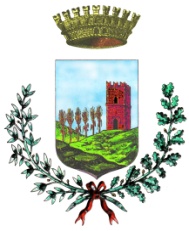 COMUNE DI CAMPOFELICE DI ROCCELLA(Città Metropolitana di Palermo)OGGETTO: Richiesta accesso aree di raccolta.                              Richiesta n° _______      del ___________       Il sottoscritt__   __________________________ nato a ___________________________residente in _________________________ Via _________________________________n. _______,con recapito telefonico  _______________________ n. iscrizione ruolo Tari___________________,in qualità di         AFFITTUARIO dell’abitazione  sita in _________________________________per il periodo dal ________________________  al ______________________in qualità di         PROPRIETARIO dell’abitazione sita in _____________________________________ abitata saltuariamente e non in maniera continuativa (consapevole delle sanzioni penali richiamate dall’art. 76 del D.P.R. 28/12/2000 n. 445, in caso di dichiarazioni mendaci e di formazione o uso di atti falsi)C H I E D Edi poter accedere all’area di raccolta sita in ___________________________  al fine di poter conferire i propri rifiuti differenziati secondo le modalità previste dall’apposita Ordinanza n.11 del 14/03/2018Campofelice di Roccella _________________                                               Firma                                                                                                                 ________________________           _______________________________________________________________________________________     PARTE RISERVATA ALL’UFFICIOViene consegnato dall’ufficio “Gestione integrata rifiuti”un codice di accesso all’area, che dovrà essere custodito diligentemente e non potrà essere ceduto a terzi.                                   IL CODICE E’ IL SEGUENTE  ___________________#Campofelice di Roccella   __________________                                                                                                    IL RESP. DEL SETTORE VII           							             ________________________                                                                                    